Publicado en Barcelona el 23/01/2017 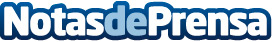 CINC Centros de Negocios y Asesoría celebra el 10, 15 y 20 aniversario de sus tres sedesCINC Centros de Negocios y Asesoría celebra este año el 10º, 15º y 20º aniversario de la fundación de sus tres sedes en Barcelona, Girona y Figueres. El grupo ampurdanés, que inició su actividad hace 25 años en Figueres de la mano del empresario Josep Maria Coll, se ha convertido en una empresa líder en el sector de los centros de negocios a nivel nacionalDatos de contacto:Fátima DuránDepartamento de Comunicación CINC933 030 060Nota de prensa publicada en: https://www.notasdeprensa.es/cinc-centros-de-negocios-y-asesoria-celebra-el Categorias: Nacional Cataluña Emprendedores Eventos Recursos humanos Consultoría http://www.notasdeprensa.es